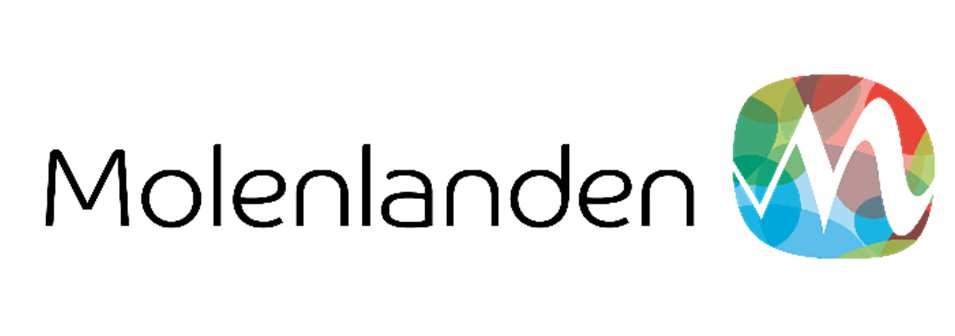 Toestemming hoofdbewoner Hierbij geef ik, 
als hoofdbewoner toestemming de hieronder vermelde persoon, 
in te schrijven op bovengenoemd adres. 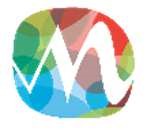 Om de handtekening te kunnen controleren dient u een kopie van een geldig legitimatiebewijs bij te voegen.Gemeente Molenlanden • Postbus 5 • 2970 AA Bleskensgraaf www.molenlanden.nl • info@molenlanden.nl • 088 75 15 000 Achternaam:  ....................................................................................  Voornamen (voluit):   ....................................................................................  Geboortedatum:  ....................................................................................  Adres:  ....................................................................................  Postcode en woonplaats: ....................................................................................  Achternaam:....................................................................................  Voornamen (voluit):....................................................................................  Geboortedatum:....................................................................................  Datum:   ....................................................................................  Handtekening:   ....................................................................................  